                         International Association of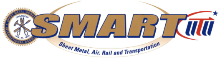 Sheet Metal, Air, Rail & Transportation Workers  Local Union 83 Retires Association900 Commerce Drive								 Phone: (518) 489-1377Clifton Park, New York 12065 							 Fax:     (518) 453-9284E-Mail: lhebb2@nycap.rr.comSheet Metal Workers Retiree’s Meeting/Luncheon JUNE 9, 2020 MEETING CANCELEDDue to COVID – 19, the June meeting is canceledIf conditions permit our next meeting will be September 8, 2020We continue to look for donations which will go on the 2020 calendar year.  Our club only asks for $6.00 per year from each retiree.  To those that have already donated we are very appreciative.Please mail your check made payable to SMART LU #83 Retiree’s Association to:Larry Hebbard, 107 Independence Drive, Ballston Spa, NY  12020 orSMART LU 83, 900 Commerce Drive, Clifton Park, New York 12065Our organization remains an active voice for all retirees since 1983.YOUR ATTENDANCE IS GREATLY APPRECIATED.Respectfully Lawrence Hebbard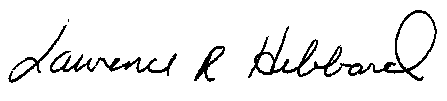 Secretary /TreasurerLocal #83 Retiree’s Association		